Publicado en Madrid el 07/11/2019 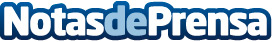 La artista granadina Belén Mazuecos, ganadora del primer premio del XXV Certamen de Dibujo Gregorio PrietoLa obra ganadora, recibirá una dotación económica de 8.000€ y una exposición individual en el Museo de la Fundación Gregorio Prieto durante 2020Datos de contacto:Autor914115868Nota de prensa publicada en: https://www.notasdeprensa.es/la-artista-granadina-belen-mazuecos-ganadora Categorias: Nacional Artes Visuales Entretenimiento Premios http://www.notasdeprensa.es